
Dynamics of Youth – Invigoration grant - Application form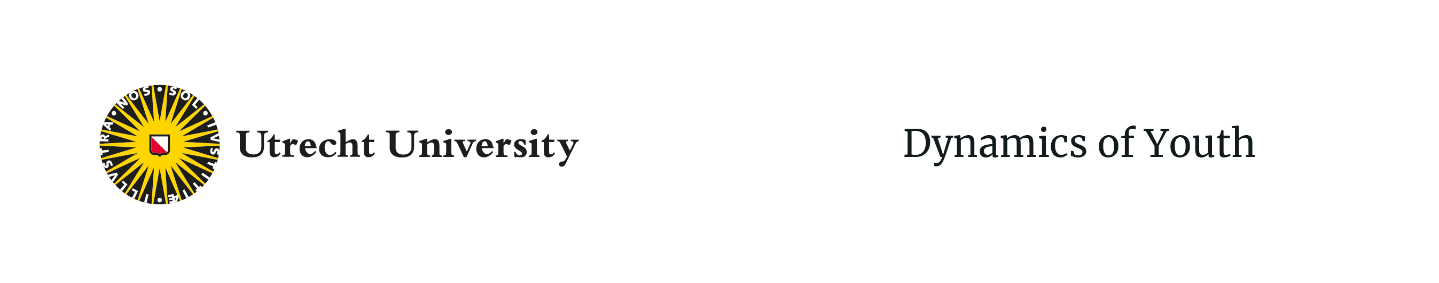 Open all year, review cut-off points: See timeline on DoY website
*If you need funding at short notice, please contact Femke Everaarts, project coordinator, via DoY-Secr@uu.nlPlease submit your application for an Invigoration grant by filling out this application form and the associated budget specification form. 

The application form cannot exceed a maximum of 5 pages.
1Societal partners cannot benefit from DoY funding financially. They should provide evidence of their ‘in kind’ and/or ‘in cash’ contribution to the project.2For example factsheets, reports, software, symposia, dialogue sessions, podcasts or other building blocks of the projectPlease submit your application in PDF format by e-mail to Femke Everaarts, 
via DoY-Secr@uu.nl1. Title of grant application2. Applicant information (at least 2 different faculties)(Copy for each applicant)Name, title:
Faculty & department:
E-mail address:Name, title:
Faculty & department:
E-mail address:3. Description of proposal 3a. Short description of the project using language that can be easily understood by non-experts and avoiding jargon and acronyms 3b. Description of the research question(s) and theoretical rationale(s), including a short description of key goals3c. Description of the use of existing datasets, tools and methods within and beyond the UU4. Why now? 
[What about the context in which you are working makes you confident that the timing is right for your project?]5. Contribution to the mission and vision of Dynamics of Youth, specifically to one or more impact areas
[Please describe the potential contribution to research impact, societal impact and/or capacity building. Add “not applicable” for the categories that are not relevant to the proposal]If applicable, mention the involved societal partners1Research impact:Societal impact:Capacity building:6. Contribution to and strengthening of (one or more) of the DoY communities
[Description of output2 that contributes to or strengthens (one or more) of the DoY communities]7. Sustainability and embedding of the proposal
[Please describe how you intend to ensure the sustainability and embedding of this proposal (e.g., continuation of collaboration after project is finished)]8. Integration into landscape[How does your project fit into existing efforts and contributes to the existing work on this subject? Please describe how your project will bring a unique (interdisciplinary) perspective]9. Budget and timeline 9a. Requested budget (maximum of 25.000 euros) NOTE 1: Please attach the supplementary budget specification and make sure the specification is approved and signed by the financial controller of your department. Only proposals with signed specifications will be taken under consideration.
NOTE 2: If you want to buy out teaching, please include signed approval for buying out teaching from your department managerIf you have any questions about the appropriateness of the budget, please contact Femke Everaarts via DoY-Secr@uu.nl
9b. What is your expected timeline/planning for this project? Please include the intended starting date and ending date. NOTE: Projects need to start within 6 months after approval. The maximum duration of projects is one year.10. Signature of the (main) applicant(s)Name:Signature:Date:Name:Signature:Date: